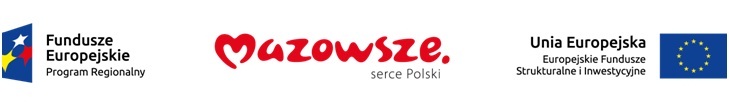 Załącznik nr 1 do Uchwały 503/139/16	Zarządu Województwa Mazowieckiego 	z dnia 5 kwietnia 2016 r.Harmonogram naborów wniosków o dofinansowanie w trybie konkursowym dla Regionalnego Programu Operacyjnego Województwa Mazowieckiego na lata 2014-2020 na 2016 rokNumer i nazwaPriorytetuDziałania/PoddziałaniaPlanowany termin naborów(określony miesiącami lub kwartałami)Typ projektówmogących uzyskaćdofinansowanieOrientacyjna kwota przeznaczona na dofinansowanie projektów
w ramach konkursu – kwota dofinansowania publicznego w euro i złotychInstytucja ogłaszającakonkursDodatkowe informacjeOś priorytetowa 1Wykorzystanie działalności badawczo-rozwojowej w gospodarceOś priorytetowa 1Wykorzystanie działalności badawczo-rozwojowej w gospodarceOś priorytetowa 1Wykorzystanie działalności badawczo-rozwojowej w gospodarceOś priorytetowa 1Wykorzystanie działalności badawczo-rozwojowej w gospodarceOś priorytetowa 1Wykorzystanie działalności badawczo-rozwojowej w gospodarceOś priorytetowa 1Wykorzystanie działalności badawczo-rozwojowej w gospodarceDziałanie 1.1 Działalność badawczo - rozwojowa jednostek naukowychlipiec 2016 r.Wsparcie infrastruktury badawczo-rozwojowej jednostek naukowych62 598 855 euro(265 419 000 zł)Mazowiecka Jednostka Wdrażania Programów UnijnychWarunkiem uruchomienia konkursu jest zatwierdzenie aneksu do Kontrakt Terytorialnego zawierającego listę projektów.Działanie 1.2 Działalność badawczo - rozwojowa przedsiębiorstwmarzec 2016 r.Projekty badawczo-rozwojowe 30 000 000 euro(127 200 000 zł)Mazowiecka Jednostka Wdrażania Programów UnijnychDla beneficjentów posiadających doświadczenie w prowadzeniu prac B+RDziałanie 1.2 Działalność badawczo - rozwojowa przedsiębiorstwwrzesień 2016 r.Tworzenie lub rozwój zaplecza badawczo-rozwojowego20 000 000 euro(84 800 000 zł)Mazowiecka Jednostka Wdrażania Programów UnijnychDziałanie 1.2 Działalność badawczo - rozwojowa przedsiębiorstwlipiec 2016 r.Proces eksperymentowania i poszukiwania nisz rozwojowych i innowacyjnych5 000 000 euro(21 200 000 zł)Mazowiecka Jednostka Wdrażania Programów UnijnychKonkurs nieprofilowany tj. brak wymogu zgodności z RISOś priorytetowa 2Wzrost e-potencjału MazowszaOś priorytetowa 2Wzrost e-potencjału MazowszaOś priorytetowa 2Wzrost e-potencjału MazowszaOś priorytetowa 2Wzrost e-potencjału MazowszaOś priorytetowa 2Wzrost e-potencjału MazowszaOś priorytetowa 2Wzrost e-potencjału MazowszaDziałanie 2.1E-usługiPoddziałanie 2.1.1E-usługi dla Mazowszagrudzień 2016 r.Zintegrowany system informacji kulturalnej23 039 976 euro(97 689 000 zł)Mazowiecka Jednostka Wdrażania Programów UnijnychDziałanie 2.1E-usługiPoddziałanie 2.1.1E-usługi dla Mazowszaczerwiec 2016 r.Wykorzystanie TIK do obsługi procesów związanych z edukacją na uczelniach wyższych9 498 261 euro(40 273 000 zł)Mazowiecka Jednostka Wdrażania Programów UnijnychDziałanie 2.1E-usługiPoddziałanie 2.1.2E-usługi dla Mazowsza w ramach ZITBrak naborów w tym działaniu, projekty realizowane są wyłącznie w trybie pozakonkursowym.Brak naborów w tym działaniu, projekty realizowane są wyłącznie w trybie pozakonkursowym.Brak naborów w tym działaniu, projekty realizowane są wyłącznie w trybie pozakonkursowym.Brak naborów w tym działaniu, projekty realizowane są wyłącznie w trybie pozakonkursowym.Brak naborów w tym działaniu, projekty realizowane są wyłącznie w trybie pozakonkursowym.Oś priorytetowa 3Rozwój potencjału innowacyjnego i przedsiębiorczościOś priorytetowa 3Rozwój potencjału innowacyjnego i przedsiębiorczościOś priorytetowa 3Rozwój potencjału innowacyjnego i przedsiębiorczościOś priorytetowa 3Rozwój potencjału innowacyjnego i przedsiębiorczościOś priorytetowa 3Rozwój potencjału innowacyjnego i przedsiębiorczościOś priorytetowa 3Rozwój potencjału innowacyjnego i przedsiębiorczościDziałanie 3.1Poprawa rozwoju MŚP na MazowszuPoddziałanie 3.1.1Rozwój MŚP w ramach ZITkwiecień 2016 r.Nabór wniosków na projekty w ramach Zintegrowanych Inwestycji TerytorialnychUporządkowanie i przygotowanie terenów inwestycyjnych w celu nadania im nowych funkcji gospodarczych5 000 000 euro(21 200 000 zł)Mazowiecka Jednostka Wdrażania Programów UnijnychDziałanie 3.1Poprawa rozwoju MŚP na MazowszuPoddziałanie 3.1.2Rozwój MŚPsierpień 2016 r.Wsparcie prowadzenia i rozwoju działalności przedsiębiorstw - poprzez udzielanie bonów na doradztwo10 000 000 euro(42 400 000 zł)Mazowiecka Jednostka Wdrażania Programów UnijnychDziałanie 3.1Poprawa rozwoju MŚP na MazowszuPoddziałanie 3.1.2Rozwój MŚPwrzesień 2016 rWsparcie początkowej fazy rozwoju przedsiębiorstw (przez IOB - preinkubacja, inkubacja)1 500 000 euro(6 360 000 zł)Mazowiecka Jednostka Wdrażania Programów UnijnychWarunkiem uruchomienia konkursu jest wskazanie IOB uprawnionych do udzielania wsparcia w celu zagwarantowania właściwej jakości usług.Działanie 3.1Poprawa rozwoju MŚP na MazowszuPoddziałanie 3.1.2Rozwój MŚPsierpień 2016 rNabór wniosków na projekty wskazane w Planie inwestycyjnym dla subregionów objętych OSI problemowymi Uporządkowanie i przygotowanie terenów inwestycyjnych w celu nadania im nowych funkcji gospodarczych8 000 000 euro(33 920 000 zł)Mazowiecka Jednostka Wdrażania Programów UnijnychWarunkiem uruchomienia konkursu jest przyjęcie planów działań dla subregionów objętych problemowymi OSI.Działanie 3.2Internacjonalizacja MŚPPoddziałanie 3.2.1Promocja gospodarcza regionu w ramach ZITBrak naborów w tym działaniu, projekty realizowane są wyłącznie w trybie pozakonkursowym.Brak naborów w tym działaniu, projekty realizowane są wyłącznie w trybie pozakonkursowym.Brak naborów w tym działaniu, projekty realizowane są wyłącznie w trybie pozakonkursowym.Brak naborów w tym działaniu, projekty realizowane są wyłącznie w trybie pozakonkursowym.Brak naborów w tym działaniu, projekty realizowane są wyłącznie w trybie pozakonkursowym.Działanie 3.2Internacjonalizacja MŚPPoddziałanie 3.2.2Internacjonalizacja przedsiębiorstwczerwiec 2016 r.Internacjonalizacja przedsiębiorstw poprzez wsparcie MŚP7 000 000 euro(29 680 000 zł)Mazowiecka Jednostka Wdrażania Programów UnijnychKonkurs dla pojedynczych przedsiębiorstw.Działanie 3.2Internacjonalizacja MŚPPoddziałanie 3.2.2Internacjonalizacja przedsiębiorstwgrudzień 2016 r.Internacjonalizacja przedsiębiorstw poprzez wsparcie grup przedsiębiorstw7 000 000 euro(29 680 000 zł)Mazowiecka Jednostka Wdrażania Programów UnijnychDziałanie 3.3Innowacje w MŚPlistopad 2016 r.Wprowadzanie na rynek nowych lub ulepszonych produktów lub usług (poprzez wdrożenie wyników prac B+R)13 500 000 euro(57 240 000 zł)Mazowiecka Jednostka Wdrażania Programów UnijnychOś priorytetowa 4Przejście na gospodarkę niskoemisyjnąOś priorytetowa 4Przejście na gospodarkę niskoemisyjnąOś priorytetowa 4Przejście na gospodarkę niskoemisyjnąOś priorytetowa 4Przejście na gospodarkę niskoemisyjnąOś priorytetowa 4Przejście na gospodarkę niskoemisyjnąOś priorytetowa 4Przejście na gospodarkę niskoemisyjnąDziałanie 4.1Odnawialne źródła energii (OZE)maj 2016 r.Infrastruktura do produkcji i dystrybucji energii ze źródeł odnawialnych (OZE)10 000 000 euro(42 400 000 zł)Mazowiecka Jednostka Wdrażania Programów UnijnychKonkurs przeznaczony dla beneficjentów z wyłączeniem przedsiębiorców.Działanie 4.2Efektywność energetycznagrudzień 2016 r.Termomodernizacja budynków użyteczności publicznej 19 655 380 euro(83 339 000 zł)Mazowiecka Jednostka Wdrażania Programów UnijnychNabór promujący lub ograniczony do projektów rewitalizacyjnych.Wsparcie kompleksowej termomodernizacji tj. głębokiej modernizacji energetycznej, w tym z możliwością wymiany źródeł ciepła oraz możliwością zastosowania odnawialnych źródeł energii (jako element projektu).Działanie 4.2Efektywność energetycznapaździernik 2016 r.Nabór wniosków na projekty wskazane w Planie inwestycyjnym dla subregionów objętych OSI problemowymi lub z preferencją dla projektów wskazanych w Planie inwestycyjnym dla subregionów objętych OSI problemowymiTermomodernizacja budynków użyteczności publicznej 15 076 248 euro(63 923 000 zł)Mazowiecka Jednostka Wdrażania Programów UnijnychWarunkiem uruchomienia konkursu jest przyjęcie planów działań dla subregionów objętych problemowymi OSI.Wsparcie kompleksowej termomodernizacji tj. głębokiej modernizacji energetycznej, w tym z możliwością wymiany źródeł ciepła oraz możliwością zastosowania odnawialnych źródeł energii (jako element projektu).Działanie 4.3Redukcja emisji zanieczyszczeń powietrza Poddziałanie 4.3.1Ograniczanie zanieczyszczeń powietrza i rozwój mobilości miejskiejwrzesień 2016 r.Nabór wniosków na projekty wskazane w Planie inwestycyjnym dla subregionów objętych OSI problemowymi Typy projektów:Projekty kompleksowe, obejmujące:Centra przesiadkowe P+R,Ścieżki rowerowe,Autobusy niskoemisyjne,Inteligentne Systemy TransportuOświetlenie uliczneProjekty dotyczące ścieżek rowerowychProjekty dotyczące centrów przesiadkowych P+R35 675 492 euro(151 264 000 zł)Mazowiecka Jednostka Wdrażania Programów UnijnychNabór jest uzależniony od procesu zatwierdzania Planów Gospodarki Niskoemisyjnej.Warunkiem uruchomienia konkursu jest przyjęcie planów działań dla subregionów objętych problemowymi OSI.Działanie 4.3Redukcja emisji zanieczyszczeń powietrza Poddziałanie 4.3.2Mobilność miejska w ramach ZITmarzec 2016 r.Nabór wniosków na projekty w ramach Zintegrowanych Inwestycji TerytorialnychRozwój zrównoważonej multimodalnej mobilności miejskiej w regionieKonkurs przeznaczony na centra przesiadkowe P+R15 000 000  euro(63 600 000 zł)Mazowiecka Jednostka Wdrażania Programów UnijnychNabór jest uzależniony od procesu zatwierdzania Planów Gospodarki Niskoemisyjnej.Działanie 4.3Redukcja emisji zanieczyszczeń powietrza Poddziałanie 4.3.2Mobilność miejska w ramach ZITluty 2016 r.Nabór wniosków na projekty w ramach Zintegrowanych Inwestycji TerytorialnychRozwój zrównoważonej multimodalnej mobilności miejskiej w regionieKonkurs przeznaczony na ścieżki rowerowe43 848 065 euro(185 916 000 zł)Mazowiecka Jednostka Wdrażania Programów UnijnychNabór jest uzależniony od procesu zatwierdzania Planów Gospodarki Niskoemisyjnej.Oś priorytetowa 5Gospodarka przyjazna środowiskuOś priorytetowa 5Gospodarka przyjazna środowiskuOś priorytetowa 5Gospodarka przyjazna środowiskuOś priorytetowa 5Gospodarka przyjazna środowiskuOś priorytetowa 5Gospodarka przyjazna środowiskuOś priorytetowa 5Gospodarka przyjazna środowiskuDziałanie 5.1Dostosowanie do zmian klimatupaździernik 2016 r.Rozwój kompleksowych systemów małej retencji zgodnie z Programem Małej Retencji dla Województwa Mazowieckiego oraz zabezpieczenie spływu wód wezbraniowych11 350 000 euro(48 124 000 zł)Mazowiecka Jednostka Wdrażania Programów UnijnychWarunkiem ogłoszenia konkursu jest zatwierdzenie Planów Zarzadzania Ryzykiem Powodziowym.Działanie 5.1Dostosowanie do zmian klimatuluty 2016 r.Wzmocnienie potencjału Ochotniczych Straży Pożarnych1 475 000 euro(6 254 000 zł)Mazowiecka Jednostka Wdrażania Programów UnijnychDziałanie 5.2Gospodarka odpadamigrudzień 2016 r.Rozbudowa i modernizacja regionalnych instalacji przetwarzania odpadów komunalnych (RIPOK) oraz instalacji zastępczych w celu spełnienia przez nie standardów RIPOK13 512 164 euro(57 292 000 zł)Mazowiecka Jednostka Wdrażania Programów UnijnychNabór jest uzależniony od aktualizacji Wojewódzkiego Planu Gospodarki Odpadami.Działanie 5.2Gospodarka odpadamimarzec 2016 r.Rozwój infrastruktury selektywnego systemu zbierania odpadów komunalnych, ze szczególnym uwzględnieniem budowy i modernizacji Punktów Selektywnego Zbierania Odpadów Komunalnych (PSZOK).2 500 000 euro(10 600 000 zł)Mazowiecka Jednostka Wdrażania Programów UnijnychDziałanie 5.3Dziedzictwo kulturowemarzec 2016 r.Wzrost regionalnego potencjału turystycznego poprzez ochronę obiektów zabytkowych 9 766 943 euro(41 412 000 zł)Mazowiecka Jednostka Wdrażania Programów UnijnychKonkursu z preferencją dla projektów wskazanych w planach inwestycyjnym dla subregionów objętych OSI problemowymiDziałanie 5.3Dziedzictwo kulturowelistopad 2016 r.Wzrost regionalnego potencjału turystycznego poprzez ochronę obiektów zabytkowych8 929 585 euro(37 831 000zł)Mazowiecka Jednostka Wdrażania Programów UnijnychNabór preferujący lub ograniczony do projektów rewitalizacyjnych.Warunkiem uruchomienia konkursu jest powstanie programów rewitalizacji.Działanie 5.3Dziedzictwo kulturowemarzec 2016 r.Poprawa dostępności do zasobów kultury poprzez ich rozwój i efektywne wykorzystanie8 092 227 euro(34 311 000 zł)Mazowiecka Jednostka Wdrażania Programów UnijnychKonkursu z preferencją dla projektów wskazanych w planach inwestycyjnym dla subregionów objętych OSI problemowymi.Działanie 5.4Ochrona bioróżnorodnościmarzec 2016 r.Typ projektu:Opracowanie planów ochrony dla obszarów cennych przyrodniczo200 000 euro(848 000 zł)Mazowiecka Jednostka Wdrażania Programów UnijnychOś priorytetowa 6Jakość życiaOś priorytetowa 6Jakość życiaOś priorytetowa 6Jakość życiaOś priorytetowa 6Jakość życiaOś priorytetowa 6Jakość życiaOś priorytetowa 6Jakość życiaDziałanie 6.1Infrastruktura ochrony zdrowiaNie przewiduje się naboru w 2016 r.Nie przewiduje się naboru w 2016 r.Nie przewiduje się naboru w 2016 r.Nie przewiduje się naboru w 2016 r.Nie przewiduje się naboru w 2016 r.Działanie 6.2Rewitalizacja obszarów zmarginalizowanychgrudzień 2016 r.Rozwój infrastruktury technicznej na obszarach rewitalizowanych w celu ich aktywizacji społecznej i gospodarczego11 509 527 euro(48 800 000zł)Mazowiecka Jednostka Wdrażania Programów UnijnychNabór ograniczony do projektów rewitalizacyjnych.Warunkiem uruchomienia konkursu jest powstanie programów rewitalizacjiDziałanie 6.2Rewitalizacja obszarów zmarginalizowanychwrzesień 2016 r.Nabór wniosków na projekty wskazane w Planie inwestycyjnym dla subregionów objętych OSI problemowymi Rozwój infrastruktury technicznej na obszarach rewitalizowanych w celu ich aktywizacji społecznej i gospodarczej15 000 000 euro(63 600 000 zł)Mazowiecka Jednostka Wdrażania Programów UnijnychNabór ograniczony do projektów rewitalizacyjnych9.Warunkiem uruchomienia konkursu jest:powstanie programów rewitalizacjiprzyjęcie planów działań dla subregionów objętych problemowymi OSIOś priorytetowa 7Rozwój regionalnego systemu transportowegoOś priorytetowa 7Rozwój regionalnego systemu transportowegoOś priorytetowa 7Rozwój regionalnego systemu transportowegoOś priorytetowa 7Rozwój regionalnego systemu transportowegoOś priorytetowa 7Rozwój regionalnego systemu transportowegoOś priorytetowa 7Rozwój regionalnego systemu transportowegoDziałanie 7.1Infrastruktura drogowaczerwiec 2016 r.Nabór wniosków na projekty wskazane w Planie inwestycyjnym dla subregionów objętych OSI problemowymi Budowa i przebudowa dróg powiatowych i gminnych w ramach planów inwestycyjnych dla subregionów objętych OSI problemowymi, spełniających warunki zapisane w UP34 800 000 euro(147 552 000 zł)Mazowiecka Jednostka Wdrażania Programów UnijnychWarunkiem uruchomienia konkursu jest przyjęcie planów działań dla subregionów objętych problemowymi OSI.Działanie 7.1Infrastruktura drogowaczerwiec 2016 r.Nabór wniosków na projekty wskazane w Planie inwestycyjnym dla subregionów objętych OSI problemowymi Budowa i przebudowa dróg wojewódzkich w ramach planów inwestycyjnych dla subregionów objętych OSI problemowymi, spełniających warunki zapisane w UP59 000 000 euro(250 160 000 zł)Mazowiecka Jednostka Wdrażania Programów UnijnychWarunkiem uruchomienia konkursu jest przyjęcie planów działań dla subregionów objętych problemowymi OSI.Działanie 7.2Infrastruktura kolejowaNie przewiduje się naboru w 2016 r.Nie przewiduje się naboru w 2016 r.Nie przewiduje się naboru w 2016 r.Nie przewiduje się naboru w 2016 r.Nie przewiduje się naboru w 2016 r.Oś priorytetowa 8Rozwój rynku pracyOś priorytetowa 8Rozwój rynku pracyOś priorytetowa 8Rozwój rynku pracyOś priorytetowa 8Rozwój rynku pracyOś priorytetowa 8Rozwój rynku pracyOś priorytetowa 8Rozwój rynku pracyDziałanie 8.1Aktywizacja zawodowa osób bezrobotnych przez PUPBrak naborów w tym działaniu, projekty realizowane są wyłącznie w trybie pozakonkursowym.Brak naborów w tym działaniu, projekty realizowane są wyłącznie w trybie pozakonkursowym.Brak naborów w tym działaniu, projekty realizowane są wyłącznie w trybie pozakonkursowym.Brak naborów w tym działaniu, projekty realizowane są wyłącznie w trybie pozakonkursowym.Brak naborów w tym działaniu, projekty realizowane są wyłącznie w trybie pozakonkursowym.Działanie 8.2Aktywizacja zawodowa osób nieaktywnych zawodowoNie przewiduje się naboru w 2016 r.Nie przewiduje się naboru w 2016 r.Nie przewiduje się naboru w 2016 r.Nie przewiduje się naboru w 2016 r.Nie przewiduje się naboru w 2016 r.Działanie 8.3Ułatwianie powrotu do aktywności zawodowej osób sprawujących opiekę nad dziećmi do lat 3Poddziałanie 8.3.1Ułatwianie powrotu do aktywności zawodowejwrzesień 2016 r.Tworzenie miejsc opieki nad dziećmi do lat 3 w formie:- żłobków- klubów dziecięcych- zatrudnienie dziennego opiekuna- zatrudnienie niani.4 120 000 euro(17 469 000 zł)Wojewódzki Urząd Pracy w WarszawieDziałanie 8.3Ułatwianie powrotu do aktywności zawodowej osób sprawujących opiekę nad dziećmi do lat 3Poddziałanie 8.3.2Ułatwianie powrotu do aktywności zawodowej w ramach ZITsierpień 2016 r.Nabór wniosków na projekty w ramach Zintegrowanych Inwestycji TerytorialnychTworzenie miejsc opieki nad dziećmi do lat 3 w formie:- żłobków- klubów dziecięcych- zatrudnienie dziennego opiekuna4 260 000 euro (18 062 000 zł)Wojewódzki Urząd Pracy w WarszawieOś priorytetowa 9Wspieranie włączenia społecznego i walka z ubóstwemOś priorytetowa 9Wspieranie włączenia społecznego i walka z ubóstwemOś priorytetowa 9Wspieranie włączenia społecznego i walka z ubóstwemOś priorytetowa 9Wspieranie włączenia społecznego i walka z ubóstwemOś priorytetowa 9Wspieranie włączenia społecznego i walka z ubóstwemOś priorytetowa 9Wspieranie włączenia społecznego i walka z ubóstwemDziałanie 9.1Aktywizacja społeczno-zawodowa osób wykluczonych i przeciwdziałanie wykluczeniu społecznemuczerwiec 2016 r.Integracja społeczna i aktywizacja zawodowa osób oddalonych od rynku pracy w ramach współpracy międzysektorowej,Integracja społeczna i aktywizacja zawodowa osób zagrożonych wykluczeniem społecznym ze szczególnym uwzględnieniem osób z niepełnosprawnością,8 200 000 euro(34 768 000 zł)Mazowiecka Jednostka Wdrażania Programów UnijnychDziałanie 9.1Aktywizacja społeczno-zawodowa osób wykluczonych i przeciwdziałanie wykluczeniu społecznemumaj 2016 r.Aktywna integracja dla włączenia społecznego realizowana przez jednostki organizacyjne pomocy społecznej (OPS)7 405 432 euro(31 399 000 zł)Mazowiecka Jednostka Wdrażania Programów UnijnychDziałanie 9.2Usługi społeczne i usługi opieki zdrowotnejPoddziałanie 9.2.1Zwiększenie dostępności usług społecznychmarzec 2016 r.Rozwój środowiskowych usług społecznych na rzecz aktywnej integracji  szczególnie na rzecz osób niesamodzielnych i starszych4 000 000 euro(16 960 000 zł)Mazowiecka Jednostka Wdrażania Programów UnijnychDziałanie 9.2Usługi społeczne i usługi opieki zdrowotnejPoddziałanie 9.2.1Zwiększenie dostępności usług społecznychgrudzień 2016 r.Programy deinstytucjonalizacji usług społecznych świadczonych przez instytucje pomocy i aktywnej integracji3 000 000 euro(12 720 000 zł)Mazowiecka Jednostka Wdrażania Programów UnijnychDziałanie 9.2Usługi społeczne i usługi opieki zdrowotnejPoddziałanie 9.2.1Zwiększenie dostępności usług społecznychwrzesień 2016 r.Programy deinstytucjonalizacji usług na rzecz dzieci i młodzieży1 500 000 euro(6 360 000 zł)Mazowiecka Jednostka Wdrażania Programów UnijnychDziałanie 9.2Usługi społeczne i usługi opieki zdrowotnejPoddziałanie 9.2.2Zwiększenie dostępności usług zdrowotnychwrzesień 2016 r.Wdrażanie programów wczesnego wykrywania wad rozwojowych i rehabilitacji dzieci zagrożonych niepełnosprawnością i niepełnosprawnych.Konkurs na realizację Programu rehabilitacji dla dzieci z porażeniem mózgowym.18 928 000 euro(80 255 000 zł)Mazowiecka Jednostka Wdrażania Programów UnijnychWarunkiem uruchomienia konkursu jest uzyskanie pozytywnej opinii Agencji Oceny Technologii Medycznych i Taryfikacji dla programu zdrowotnego.Działanie 9.2Usługi społeczne i usługi opieki zdrowotnejPoddziałanie 9.2.2Zwiększenie dostępności usług zdrowotnychwrzesień 2016 r.Wdrażanie programów wczesnego wykrywania wad rozwojowych i rehabilitacji dzieci zagrożonych niepełnosprawnością i niepełnosprawnychKonkurs na realizację Programu rehabilitacji dla niemowląt z porażeniem mózgowym.1 577 465 euro(6 688 000 zł)Mazowiecka Jednostka Wdrażania Programów UnijnychWarunkiem uruchomienia konkursu jest uzyskanie pozytywnej opinii Agencji Oceny Technologii Medycznych i Taryfikacji dla programu zdrowotnego.Działanie 9.2Usługi społeczne i usługi opieki zdrowotnejPoddziałanie 9.2.2Zwiększenie dostępności usług zdrowotnychwrzesień 2016 r.Wdrażanie programów wczesnego wykrywania wad rozwojowych i rehabilitacji dzieci zagrożonych niepełnosprawnością i niepełnosprawnych.Konkurs na realizację Programu badań przesiewowych słuchu wśród dzieci rozpoczynających naukę w szkole.1 600 000 euro(6 784 000 zł)Mazowiecka Jednostka Wdrażania Programów UnijnychWarunkiem uruchomienia konkursu jest uzyskanie pozytywnej opinii Agencji Oceny Technologii Medycznych i Taryfikacji dla programu zdrowotnego.Działanie 9.2Usługi społeczne i usługi opieki zdrowotnejPoddziałanie 9.2.2Zwiększenie dostępności usług zdrowotnychgrudzień 2016 r.Wdrażanie programów wczesnego wykrywania i profilaktyki cukrzycy.Konkurs na realizację Programu wczesnego wykrywania i profilaktyki cukrzycy.1 726 422 euro(7 320 000 zł)Mazowiecka Jednostka Wdrażania Programów UnijnychWarunkiem uruchomienia konkursu jest uzyskanie pozytywnej opinii Agencji Oceny Technologii Medycznych i Taryfikacji dla programu zdrowotnego.Działanie 9.2Usługi społeczne i usługi opieki zdrowotnejPoddziałanie 9.2.2Zwiększenie dostępności usług zdrowotnychgrudzień 2016 r.Wdrażanie programów wczesnego wykrywania wad rozwojowych i rehabilitacji dzieci zagrożonych niepełnosprawnością i niepełnosprawnych.Konkurs na realizację Programu diagnostyczno – terapeutycznego dla dzieci z autyzmem.2 254 560 euro(9 559 000 zł)Mazowiecka Jednostka Wdrażania Programów UnijnychWarunkiem uruchomienia konkursu jest uzyskanie pozytywnej opinii Agencji Oceny Technologii Medycznych i Taryfikacji dla programu zdrowotnego.Działanie 9.3Rozwój ekonomii społecznejluty 2016 rTworzenie miejsc pracy w sektorze ekonomii społecznej dla osób wykluczonych i zagrożonych wykluczeniem społecznymŚwiadczenie usług wspierających rozwój ekonomii społecznej4 763 025 euro(20 195 226 zł)Mazowiecka Jednostka Wdrażania Programów UnijnychOś priorytetowa 10Edukacja dla rozwoju regionuOś priorytetowa 10Edukacja dla rozwoju regionuOś priorytetowa 10Edukacja dla rozwoju regionuOś priorytetowa 10Edukacja dla rozwoju regionuOś priorytetowa 10Edukacja dla rozwoju regionuOś priorytetowa 10Edukacja dla rozwoju regionuDziałanie 10.1Kształcenie i rozwój dzieci i młodzieżyPoddziałanie 10.1.1Edukacja ogólna (w tym w szkołach zawodowych)grudzień 2016 r.Wsparcie kształcenia ogólnegoWsparcie rozwoju zawodowego nauczycieli, w tym w szczególności przez rozwijanie umiejętności korzystania z nowych technologii i nowoczesnych pomocy dydaktycznych7 263 702 euro(30 793 000 zł)Mazowiecka Jednostka Wdrażania Programów UnijnychDziałanie 10.1Kształcenie i rozwój dzieci i młodzieżyPoddziałanie 10.1.2Edukacja ogólna w ramach ZITluty 2016 r.Nabór wniosków na projekty w ramach Zintegrowanych Inwestycji TerytorialnychWsparcie kształcenia ogólnego2 800 000 euro(11 874 000 zł)Mazowiecka Jednostka Wdrażania Programów UnijnychDziałanie 10.1Kształcenie i rozwój dzieci i młodzieżyPoddziałanie 10.1.3Programy stypendialneBrak naborów w tym działaniu, projekty realizowane są wyłącznie w trybie pozakonkursowym.Brak naborów w tym działaniu, projekty realizowane są wyłącznie w trybie pozakonkursowym.Brak naborów w tym działaniu, projekty realizowane są wyłącznie w trybie pozakonkursowym.Brak naborów w tym działaniu, projekty realizowane są wyłącznie w trybie pozakonkursowym.Brak naborów w tym działaniu, projekty realizowane są wyłącznie w trybie pozakonkursowym.Działanie 10.1Kształcenie i rozwój dzieci i młodzieżyPoddziałanie 10.1.4Edukacja przedszkolnaNie przewiduje się naboru w 2016 r.10Nie przewiduje się naboru w 2016 r.10Nie przewiduje się naboru w 2016 r.10Nie przewiduje się naboru w 2016 r.10Nie przewiduje się naboru w 2016 r.10Działanie 10.2Upowszechnianie kompetencji kluczowych wśród osób dorosłychluty 2016 r.Podnoszenie kompetencji kluczowych osób dorosłych4 338 189 euro(18 394 000 zł)Mazowiecka Jednostka Wdrażania Programów UnijnychDziałanie 10.3Doskonalenie zawodowePoddziałanie 10.3.1Doskonalenie zawodowe uczniówwrzesień 2016 r.Prowadzenie doradztwa zawodowego (w szkołach gimnazjalnych i zawodowych) i rozwój współpracy z rynkiem pracy2 571 428 euro(10 903 000 zł)Mazowiecka Jednostka Wdrażania Programów UnijnychDziałanie 10.3Doskonalenie zawodowePoddziałanie 10.3.1Doskonalenie zawodowe uczniówlistopad 2016 r.Typy projektów:Rozwój współpracy szkół zawodowych z otoczeniem społeczno-gospodarczym, w tym realizacja staży i praktykDoposażenie szkół i placówek kształcenia zawodowego10 000 000 euro(42 400 000 zł)Mazowiecka Jednostka Wdrażania Programów UnijnychDziałanie 10.3Doskonalenie zawodowePoddziałanie 10.3.1Doskonalenie zawodowe uczniówwrzesień 2016 r.Typ projektów:Wsparcie rozwoju nauczycieli zawodu i instruktorów praktycznej nauki zawodu720 000 euro(3 053 000 zł)Mazowiecka Jednostka Wdrażania Programów UnijnychDziałanie 10.3Doskonalenie zawodowePoddziałanie 10.3.2Programy stypendialneBrak naborów w tym działaniu, projekty realizowane są wyłącznie w trybie pozakonkursowym.Brak naborów w tym działaniu, projekty realizowane są wyłącznie w trybie pozakonkursowym.Brak naborów w tym działaniu, projekty realizowane są wyłącznie w trybie pozakonkursowym.Brak naborów w tym działaniu, projekty realizowane są wyłącznie w trybie pozakonkursowym.Brak naborów w tym działaniu, projekty realizowane są wyłącznie w trybie pozakonkursowym.Działanie 10.3Doskonalenie zawodowePoddziałanie 10.3.3Doradztwo edukacyjno - zawodowe w ramach ZITmaj 2016 r.Nabór wniosków na projekty w ramach Zintegrowanych Inwestycji TerytorialnychProwadzenie doradztwa zawodowego (w szkołach gimnazjalnych i zawodowych) i rozwój współpracy z rynkiem pracy1 000 000 euro(4 240 000 zł)Mazowiecka Jednostka Wdrażania Programów UnijnychDziałanie 10.3Doskonalenie zawodowePoddziałanie 10.3.4Kształcenie oraz doskonalenie zawodowe osób dorosłychsierpień 2016 r.Wsparcie kształcenia i szkolenia zawodowego osób dorosłych3 657 000 euro(15 506 000 zł)Mazowiecka Jednostka Wdrażania Programów Unijnych